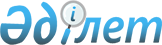 Об установлении категории автостоянок (паркингов), увеличения размеров ставок налога на земли, выделенные под автостоянки (паркинги)
					
			Утративший силу
			
			
		
					Решение Шемонаихинского районного маслихата Восточно-Казахстанской области от 19 марта 2011 года N 35/5-IV. Зарегистрировано Управлением юстиции Шемонаихинского района Департамента юстиции Восточно-Казахстанской области 12 апреля 2011 года за N 5-19-147. Утратило силу решением Шемонаихинского районного маслихата Восточно-Казахстанской области от 5 июля 2018 года № 26/9-VI
      Сноска. Утратило силу - решением Шемонаихинского районного маслихата Восточно-Казахстанской области от 05.07.2018 № 26/9-VI (вводится в действие со дня первого официального опубликования).

      Примечание РЦПИ.

      В тексте сохранена авторская орфография и пунктуация. 

      Сноска. Заголовок в редакции решения Шемонаихинского районного маслихата от 27.03.2014 № 19/9-V (вводится в действие по истечении десяти календарных дней после дня его первого официального опубликования).
      В соответствии со статьями 381, 386 Кодекса Республики Казахстан от 10 декабря 2008 года № 99-IV "О налогах и других обязательных платежах в бюджет" (Налоговый Кодекс), статьей 6 Закона Республики Казахстан от 23 января 2001 года № 148-II "О местном государственном управлении и самоуправлении в Республике Казахстан" Шемонаихинский районный маслихат РЕШИЛ:
      1. Установить категории автостоянок (паркингов) согласно приложению 1.
      2. Установить увеличенные, в зависимости от категории автостоянок, размеры базовых ставок на земли, выделенные под автостоянки (паркинги), подлежащие налогообложению по базовым ставкам на земли населенных пунктов, за исключением земель, занятых жилищным фондом, в том числе, строениями и сооружениями при нем, согласно приложению 2.
      Сноска. Пункт 2 в редакции решения Шемонаихинского районного маслихата от 21.12.2011 № 41/8-IV (вводится в действие через 10 дней после опубликования).


      3. Для применения базовых ставок налога на земли других категорий, выделенные под автостоянки (паркинги), относящиеся к городу Шемонаиха, близлежащим населенным пунктом определить город Шемонаиха.
      4. Настоящее решение вводится в действие по истечении десяти календарных дней после дня его первого официального опубликования. Об установлении категории автостоянок (паркингов)
по Шемонаихинскому району Размеры ставок налога на земли, выделенные под автостоянки,
в зависимости от категории
					© 2012. РГП на ПХВ «Институт законодательства и правовой информации Республики Казахстан» Министерства юстиции Республики Казахстан
				
Председатель сессии
С. Руденко
Секретарь Шемонаихинского
районного маслихата
А. БаяндиновПриложение 1
к решению Шемонаихинского
районного маслихата
от 19 марта 2011 года № 35/5-IV
№ п/п
Виды автостоянок
Категории
1
Надземные автостоянки закрытого типа, автостоянки открытого типа
1 категория
2
Автостоянки, пристраиваемые к зданиям другого назначения, автостоянки, встроенные в здания другого назначения
2 категория
3
Автостоянки, расположенные под зданиями в подземных, подвальных, цокольных или в нижних надземных этажах
3 категорияПриложение 2
к решению Шемонаихинского
районного маслихата
от 19 марта 2011 года № 35/5-IV
№ п/п
Категории автостоянок
Базовые ставки, установленные налоговым Кодексом РК
Базовые ставки, установленные налоговым Кодексом РК
Базовые ставки, установленные налоговым Кодексом РК
Ставки
№ п/п
Категории автостоянок
г. Шемонаиха
поселки
села
Ставки
1
1 категория
7,24
0,96
0,48
в 10 раз
2
2 категория
7,24
0,96
0,48
в 9 раз
3
3 категория
7,24
0,96
0,48
в 8 раз